Решение19.03.2019г.                                                                                  № 4/12мун. Чадыр-ЛунгаО внесении изменений в Положение об образовании и функционировании Чадыр-Лунгского городского Совета Руководствуясь ст. 6, 7 Закона «Об административно-территориальном устройстве Республики Молдова» №764-XV  от  27.12.2001,  ч.1 и п.m) ч.2 ст.14 Закона РМ «О местном публичном управлении» №436-XVI от 28.12.2006, на основании протокола заседания специализированной консультативной комиссии советников от 15.03.2019г.,Чадыр-Лунгский Муниципальный СоветРЕШИЛ:В Положении Чадыр-Лунгского Городского Совета №XXVIII/5 от 22.01.2013г. «Об образовании и функционировании Чадыр-Лунгского Городского Совета» внести следующие изменения и дополнения:По всему тексту слова «Городского» и «Городской» заменить словами «Муниципального» и «Муниципальный» соответственно. Контроль за исполнением настоящего решения возложить на Комиссию по вопросам планирования бюджета и финансов, обеспечения законности, прав и свобод, законных интересов граждан, образования, здравоохранения, культуры, молодежи и спорта, социального обеспечения населения (председатель Комиссии Михайлов А.).           		Председателя Совета				Наталья НОВАЧЛЫКонтрассигнует:Секретарь Совета					Олеся  ЧЕБАНОВА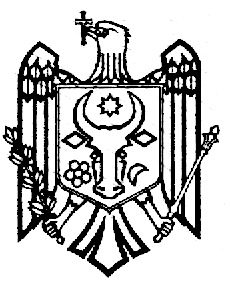 REPUBLICA MOLDOVAUTA  GĂGĂUZIA 
 MUNICIPIUL CEADÎR-LUNGACONSILIUL MUNICIPALMD-6101, strada LENIN, 91РЕСПУБЛИКА МОЛДОВААТО ГАГАУЗИЯМУНИЦИПИЙ ЧАДЫР–ЛУНГАМУНИЦИПАЛЬНЫЙ СОВЕТ6100, ул. Ленина, 91tel.  +(373 291) 2-08-36fax. +(373 291) 2-25-04www.ceadir-lunga.mdsovetceadirlunga@gmail.com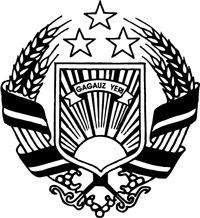 MOLDOVA RESPUBLİKASIGAGAUZİYA (GAGAUZ ERİ)AVTONOM-TERİTORİAL BÖLGESİÇADIR-LUNGA MUNİȚİPİYASIMUNİȚİPİYASININ  NASAATIMD-6101, LENİN sokaa, 91